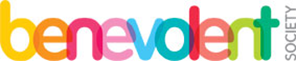 Acacia Ridge Early Years Centre & Kindergarten  67 Nyngam Street, Acacia Ridge   QLD   4110PH 33208450areycandkindergarten@benevolent.org.au*All meals are provided* Our  service is CCS eligible*Service is open Monday- Friday 7am-6pm* Kindergarten Program is run by a Bachelor Qualified Registered Teacher*High Quality inclusive play based programs are provided for the children: following the Early Years Learning Framework and the Queensland KindergartenAcacia Ridge Early Years Centre & Kindergarten  67 Nyngam Street, Acacia Ridge   QLD   4110PH 33208450areycandkindergarten@benevolent.org.au*All meals are provided* Our  service is CCS eligible*Service is open Monday- Friday 7am-6pm* Kindergarten Program is run by a Bachelor Qualified Registered Teacher*High Quality inclusive play based programs are provided for the children: following the Early Years Learning Framework and the Queensland KindergartenKINDERGARTEN4-5 YEARS$80 PER DAYDISCOUNT FOR FAMILIES  $1PER DAY WHO  ATTEND MORE THEN 4 DAYS POD 3     3-4 YEARS$83PER DAYDISCOUNT FOR FAMILIES $1PER DAY WHO ATTEND MORE THEN 4 DAYSPOD 2 2-3YEARS $83 PER DAYDISCOUNT FOR FAMILIES $ 1 PER DAY WHO ATTEND MORE THEN 4 DAYS POD 1 0-2 YEARS$86 PER DAY  DISCOUNT FOR FAMILIES $ 1 PER DAY WHO ATTEND MORE THEN 4 DAYSKINDERGARTEN   4- 5 YEARS  $80 PER DAY DISCOUNT FOR FAMILIES  $1PER DAY WHO  ATEND MORE THEN 4 DAYS POD 33-4 YEARS $83 PER DAYDISCOUNT FOR FAMILIES $ 1 PER DAY WHO ATTEND MORE THEN 4 DAYSPOD 22-3 YEARS $83 PER DAYDISCOUNT FOR FAMILIES $ 1PER DAY WHO ATTEND MORE THEN 4 DAYSPOD 10-2 YEARS$86 PER DAY DISCOUNT FOR FAMILIES $ 1 PER DAY WHO ATTEND MORE THEN 4 DAYS